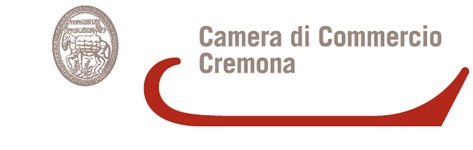 Bando “CONTRIBUTI PER INVESTIMENTI A FAVORE DELLA DIGITALIZZAZIONE, COMUNICAZIONE E MIGLIORAMENTO TECNOLOGICO DELLE IMPRESE  DELLA FILIERA TURISTICA E RICETTIVA”Modulo di Rendicontazione Spett.le Camera di Commercio I.A.A. di CremonaPiazza Stradivari n. 526100 CremonaIl sottoscritto ______________________________________________________________________ 	titolare  	legale rappresentante dell’impresaVisto il bando “CONTRIBUTI PER INVESTIMENTI A FAVORE DELLA DIGITALIZZAZIONE, COMUNICAZIONE E MIGLIORAMENTO TECNOLOGICO DELLE IMPRESE  DELLA FILIERA TURISTICA E RICETTIVA" di seguito Bando approvato con deliberazione n. 21 del 5 marzo 2018 e prorogato con deliberazione n. 125 del 30 ottobre 2018;CHIEDEl’erogazione del contributo a fondo perduto pari a € ________a fronte delle spese indicate nell’allegata tabella “A” (compilare le voci di interesse) sostenute per:□ la sede legale □ l’unità locale□ la sede legale e una o più unità locali□ più unità localiDICHIARAai sensi e per gli effetti di cui all’art. 47 del D.P.R. 28 dicembre 2000, n. 445, sotto la propria responsabilità e consapevole di quanto previsto dall’art. 75 (decadenza dei benefici) e delle sanzioni penali previste dall’art. 76 dello stesso, nel caso di dichiarazioni non veritiere e di formazione o uso di atti falsi:che i costi sostenuti sono congruenti e coerenti con l’intervento presentato e realizzato;che l'impresa non è destinataria di ingiunzioni di recupero pendente per effetto di una decisione di recupero adottata dalla Commissione europea ai sensi del Reg. (CE) n. 1589/2015 in quanto ha ricevuto e successivamente non rimborsato o non depositato in un conto bloccato aiuti che lo Stato è tenuto a recuperare in esecuzione di una decisione di recupero adottata dalla Commissione Europea ai sensi del Regolamento (CE) n. 1589/2015.di possedere  i requisiti di ammissibilità di cui al punto A.3 del Bando;che non sono state ottenute, né saranno richieste, agevolazioni a valere su leggi statali/regionali o di altri enti per i medesimi investimenti;di impegnarsi ad ottemperare agli obblighi dei soggetti beneficiari di cui al punto D1 del Bando;che dal giorno di presentazione della domanda ad oggi  l’impresa di cui è legale rappresentante e le imprese, a monte o a valle, legate ad essa da un rapporto di collegamento (controllo), nell’ambito dello stesso Stato membro (barrare la casella di interesse): non ha/hanno beneficiato di ulteriori agevolazioni pubbliche in regime de minimis a titolo di nessuno dei Regolamenti indicati in domanda,oppure ha/hanno beneficiato di ulteriori agevolazioni pubbliche in regime de minimis indicate di seguito:PRENDE ATTOche l’erogazione del contributo è subordinata alla verifica delle condizioni indicate al punto A.3 del Bando; che il contributo verrà erogato secondo i criteri indicati dal punto C.4 dello stesso;che, al fine di consentire eventuali controlli, la documentazione deve essere conservata per un periodo di 5 anni.ALLEGAcopia delle fatture contenenti la chiara identificazione dell’acquisto  e la dicitura “BANDO PER CONTRIBUTI PER INVESTIMENTI A FAVORE DELLA DIGITALIZZAZIONE, COMUNICAZIONE E MIGLIORAMENTO TECNOLOGICO DELLE IMPRESE DELLA FILIERA  TURISTICA E RICETTIVA” - deliberazione n. 21 del 5/03/2018;quietanza delle fatture (contabile bancaria eseguita ed estratto conto) da cui risulti chiaramente: - l’oggetto della prestazione o fornitura;- l’importo; - le modalità e la data di pagamento.COMUNICAle coordinate bancarie per l’erogazione dell’eventuale contributo:(Luogo e data)______________Firma digitale del Titolare/Legale Rappresentanteai sensi dell'art. 21 del D. Lgs. n. 82/2005 e s.m.i.                                                                                _____________________________________Informativa ai sensi  del GDPR 679/2016 “Regolamento generale sulla protezione dei dati” Ai sensi del GDPR 679/2016 i dati e le informazioni acquisiti in esecuzione alla presente procedura saranno utilizzati esclusivamente per gli scopi previsti dal presente bando e trattati in modalità elettronica. I dati saranno trasmessi, per le verifiche di legge, alle istituzioni e agli Enti previsti dalla norma di tempo in tempo vigente. Il titolare del trattamento è la Camera di Commercio di Cremona, Piazza Stradivari, 5 Cremona e-mail segreteria@cr.camcom.it. Il responsabile della protezione dei dati è contattabile all’indirizzo unioncamerelombardia@legalmail.it. I dati verranno conservati per il termine previsto dalla legge a far tempo dalla conclusione della procedura. Agli interessati sono riconosciuti i diritti di accesso e rettifica dei dati.Luogo e data _____________________________________	              	                                                                       Firma digitale_____________________________________ Allegato ADETTAGLIO DELLE SINGOLE VOCI DI SPESA(1) in caso di richiesta di contributo per più unità locali, indicare per quale(2) al netto dell’IVA italiana o comunitariaRagione socialeRagione socialeRagione socialeRagione socialeRagione socialeCodice fiscale/Partita IvaCodice fiscale/Partita IvaCodice fiscale/Partita IvaCodice fiscale/Partita IvaCodice fiscale/Partita IvaIndirizzo Sede LegaleIndirizzo Sede LegaleLocalitàLocalitàLocalitàTelefonoPEC (per ogni comunicazione inerente il bando)PEC (per ogni comunicazione inerente il bando)PEC (per ogni comunicazione inerente il bando)e-mail :Indirizzo eventuali Unità localiIndirizzo eventuali Unità localiIndirizzo eventuali Unità localiLocalitàLocalitàREGOLAMENTO COMUNITARIOAPPLICATODATA CONCESSIONE CONTRIBUTONORMATIVA/BANDO DI CONTRIBUTOENTE EROGANTEIMPORTOTOTALEBanca d’appoggioIBANVoce di SpesaDescrizione spesa (1)Società emittenteNr. fatturaData fatturaImporto (2)Modalità di pagamentoData pagamentoAcquisto di attrezzature informaticheAcquisto di attrezzature informaticheAcquisto di attrezzature informaticheOttimizzazione/ sviluppo presenza sul webOttimizzazione/ sviluppo presenza sul webOttimizzazione/ sviluppo presenza sul webAdesione al protocollo dell’EDTAdesione al protocollo dell’EDTAdesione al protocollo dell’EDTSpese per la partecipazione a Fiere, missioni od educationalSpese per la partecipazione a Fiere, missioni od educationalSpese per la partecipazione a Fiere, missioni od educationalTOTALE RENDICONTATO TOTALE RENDICONTATO TOTALE RENDICONTATO TOTALE RENDICONTATO TOTALE RENDICONTATO 